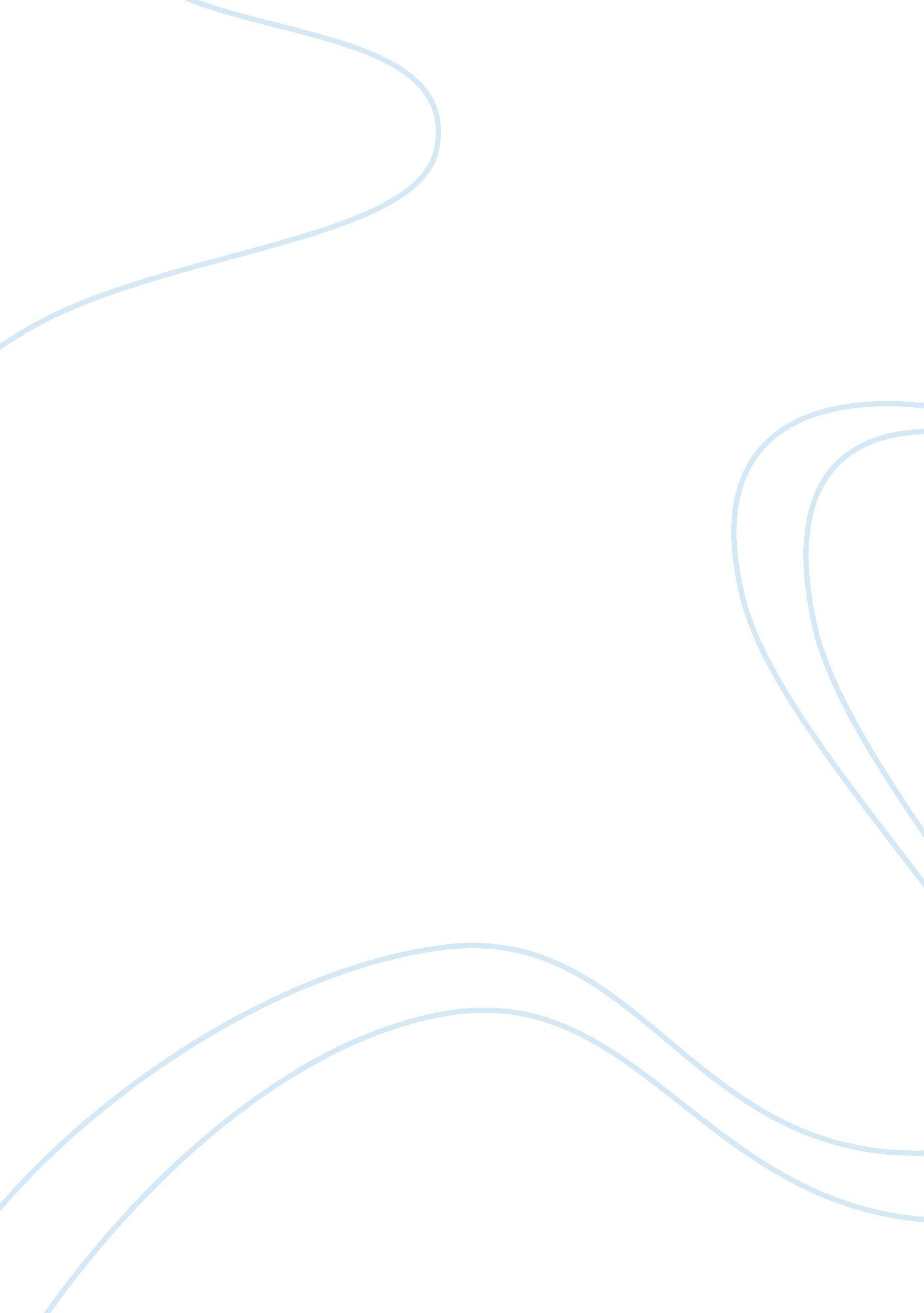 Studymode hillton s transformation essay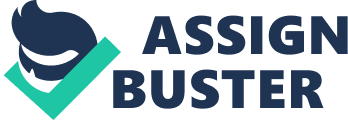 1 ) Contrast Hillton’s before corporate civilization with the emerging set of cultural values. Hillton’s earlier corporate civilization and its artefacts: Hillton’s earlier corporate civilization was one of entitlement and comfortEmployees were promoted reasonably rapidly. Promotions are determined by senior status ( non public presentation ) . Guarantee of employment ( the metropolis of Hilton Had ne’er laid off employees )Lack of public presentation step and answerability – few controls in topographic point. Lack of regard for taxpayers. Lack of corporate planning. information and cost control systems. Hillton’s emerging corporate civilization and its artefacts: Directors are hired from outside and are ‘ qualified professionals’ . Some are even with MBA. Promotions are determined by both public presentation and senior status. Loy offs: employee are terminated when non needed. Directors are held accountable through a system of public presentation steps. Strong orientation toward client satisfaction. Strong computing machine and cost control systems. Domination: Hillton’s senior direction came from administrative services and related interior occupations. 2 ) Sing the trouble in altering organisational civilization. why does Hillton’s direction seem to hold been successful in this transmutation? One of the ground might be organisational socialisation which is the procedure by which persons learn the values. expected behaviors’ and societal cognition necessary to presume their functions in the organisation. It is besides involves a procedure of accommodation as persons adjust to their new work environment. This procedure has likely happened with the inside workers that antecedently had less senior status and are more motivated to conform to the emerging set of cultural values as being set out by the new directors and ‘ professionals’ that are taking the alteration. 3 ) Identify two other schemes that the metropolis might see to reenforce the new set of corporate values First scheme that the metropolis might see is presenting culturally consistent wagess. Wagess are artifacts that frequently have a powerful consequence on beef uping or reshaping and organization’s civilization. An illustration of this might be presenting specific steps that the directors and sections will be held responsible and accountable for. In this manner. people will be motivated to elate in overall of what they do to the organisation. Another scheme the metropolis might see is pulling. selecting and socialising employees. Attraction is where occupation appliers self-select by taking employers whose values seem to be in line with their ain. The metropolis can promote self-selection by actively depicting their civilization in advertizement etc. 